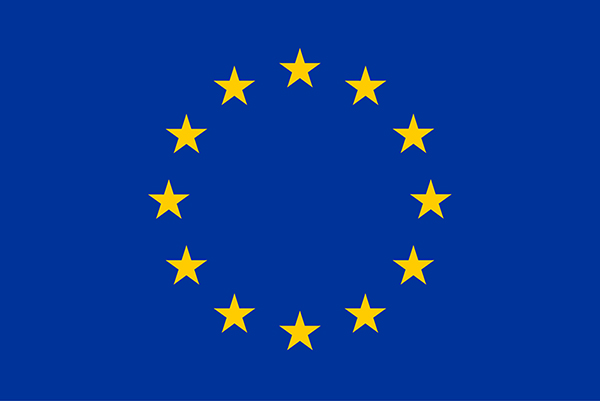 Pilot Projects and Preparatory Actions (PPPA)Periodic ReportTechnical ReportFinancial Report Version 1.0TECHNICAL REPORTCOVER PAGETABLE OF CONTENTSTECHNICAL REPORT	3COVER PAGE	31. OVERVIEW OF THE PROGRESS	41.1 Project summary, work performed, achievements, results and impacts	41.2 Consortium set-up	51.3 Project teams, staff and experts	51.4 Consortium management and decision-making	51.5 Project management, quality assurance and monitoring and evaluation strategy	61.6 Cost effectiveness and financial management	61.7 Risk management	61.8 Impact	71.9 Communication, dissemination and visibility	71.10 Sustainability and continuation	81.11 Follow-up to EU recommendations	82. WORK PLAN, WORK PACKAGES, ACTIVITIES, RESOURCES AND TIMING	92.1 Work packages, activities, resources and timing	9Work Package 1	9Work Package 2…	11Subcontracting	11Timetable	123. OTHER	153.1 Ethics	153.2 Security	154. DECLARATIONS	15EVENTS AND TRAININGS	18FINANCIAL SUPPORT TO THIRD PARTIES	18FINANCIAL REPORT	20INDIVIDUAL FINANCIAL STATEMENT	20CONSOLIDATED FINANCIAL STATEMENT	20ANNEXES	201. OVERVIEW OF THE PROGRESS1.1 Project summary, work performed, achievements, results and impacts1.2 Consortium set-up 1.3 Project teams, staff and experts1.4 Consortium management and decision-making (not applicable to mono-beneficiary grants)1.5 Project management, quality assurance and monitoring and evaluation strategy1.6 Cost effectiveness and financial management1.7 Risk managementForeseen critical risksThe foreseen critical risks are those listed in the Annex 1 of the Grant Agreement. (You do not need to repeat them in this sub-section of the report but you will have to report on their state of play in the related subsection below)Unforeseen critical risksState of play1.8 Impact1.9 Communication, dissemination and visibility1.10 Sustainability and continuation1.11 Follow-up to EU recommendations2. WORK PLAN, WORK PACKAGES, ACTIVITIES, RESOURCES AND TIMING2.1 Work packages, activities, resources and timingWork Package 1Work Package 2…To insert additional work packages, copy WP1 as many times as necessary.Subcontracting Timetable3. OTHER3.1 Ethics3.2 Security4. DECLARATIONSIntellectual property rights (IPR)EVENTS AND TRAININGSFINANCIAL SUPPORT TO THIRD PARTIES(ONLY IF ALLOWED/APPLICABLE FOR YOUR ACTION)FINANCIAL REPORTINDIVIDUAL FINANCIAL STATEMENT CONSOLIDATED FINANCIAL STATEMENTANNEXESLIST OF ANNEXESDetailed cost reporting table/Calculator Certificate on the financial statements (CFS) — mandatory if threshold reachedPROJECTPROJECTProject number:[project number]Project acronym:[acronym]Project name:[project title]Call:[call name]Topic:[topic ID]Project starting date:[dd/mm/yyyy]Project duration:[number of months]REPORTING PERIODREPORTING PERIODPeriod covered:from [dd/mm/yyyy] to [dd/mm/yyyy]Reporting period number:  [1] [2] [3] [4] […] [Final]Periodic report date and version: [version No 1] – The report date will be that of the email sent by the Coordinator to the EACEAProject summary Provide an overall description of your project but do not simply cut and paste the project summary of your initial proposal/application.This summary should give readers a clear idea of what the project is about. Do write it as a stand-alone text to promote the project. It should be structured but descriptive and easy to read.  Diagrams or photographs illustrating the work of the project can be included (but only as images). Note: We may publish this summary for publication/dissemination purposes. Use only diagrams and photographs for which you have the rights, avoid any references to information that is not publicly accessible and do not include any confidential information or personal data (e.g. names and addresses).Context and overall objectivesDescribe the context and overall objectives of your project. Report on objectives not fully achieved or not on schedule.Insert textWork performed and main achievements  Short summary of progress towards the project objectives. Highlight significant activities and achievements. Provide clear and measurable details. For the Final Report, include the outcomes of the action (can be structured according to work packages; activity; outcome)Insert textResults and impacts Describe the results/outcome of the project (so far) and its (actual and expected) impact (on target groups, change, innovation etc.), including a description of the European dimension and added value. For the Final Report, include an overview of the results, their impact and the conclusions of the action.Insert textPARTICIPANTSOverview of the consortium changes - Latest Legal DataCOO = coordinatorBEN = beneficiaries (not applicable to mono-beneficiary grant)AE = affiliated entityAP : associated partnerPARTICIPANTSOverview of the consortium changes - Latest Legal DataCOO = coordinatorBEN = beneficiaries (not applicable to mono-beneficiary grant)AE = affiliated entityAP : associated partnerPARTICIPANTSOverview of the consortium changes - Latest Legal DataCOO = coordinatorBEN = beneficiaries (not applicable to mono-beneficiary grant)AE = affiliated entityAP : associated partnerPARTICIPANTSOverview of the consortium changes - Latest Legal DataCOO = coordinatorBEN = beneficiaries (not applicable to mono-beneficiary grant)AE = affiliated entityAP : associated partnerPARTICIPANTSOverview of the consortium changes - Latest Legal DataCOO = coordinatorBEN = beneficiaries (not applicable to mono-beneficiary grant)AE = affiliated entityAP : associated partnerPARTICIPANTSOverview of the consortium changes - Latest Legal DataCOO = coordinatorBEN = beneficiaries (not applicable to mono-beneficiary grant)AE = affiliated entityAP : associated partnerPARTICIPANTSOverview of the consortium changes - Latest Legal DataCOO = coordinatorBEN = beneficiaries (not applicable to mono-beneficiary grant)AE = affiliated entityAP : associated partnerPARTICIPANTSOverview of the consortium changes - Latest Legal DataCOO = coordinatorBEN = beneficiaries (not applicable to mono-beneficiary grant)AE = affiliated entityAP : associated partnerPartner NoRoleShort NameLegal NameCountryPICEntry date Exit date 1COO2BEN2.1AE3BEN4APParticipantsReport on changes in the consortium composition (including structural, legal or management changes, if any).ParticipantsReport on changes in the consortium composition (including structural, legal or management changes, if any).ParticipantsReport on changes in the consortium composition (including structural, legal or management changes, if any).ParticipantsReport on changes in the consortium composition (including structural, legal or management changes, if any).ParticipantsReport on changes in the consortium composition (including structural, legal or management changes, if any).ParticipantsReport on changes in the consortium composition (including structural, legal or management changes, if any).ParticipantsReport on changes in the consortium composition (including structural, legal or management changes, if any).ParticipantsReport on changes in the consortium composition (including structural, legal or management changes, if any).Insert textInsert textInsert textInsert textInsert textInsert textInsert textInsert textConsortium cooperation and division of roles (if applicable)Report on changes in the way the participants work together (Beneficiaries, Affiliated Entities, Associated Partners, etc.).Insert text Project teams and staff Report and explain deviations from Annex 1 of the Grant Agreement regarding the organisation of staff or project teams. Provide CVs of key actors that had to be replaced (if required).Insert textConsortium management and decision-making (if applicable)Report on important changes in the management or decision-making mechanisms.Insert text Project management, quality assurance and monitoring and evaluation strategy Report on changes to the overall project management concept, quality assurance and monitoring and evaluation strategy (if any).Insert textCost effectiveness and financial management Inform about significant budget overruns or important changes in the financial management (if any).Insert textUnforeseen critical risksUnforeseen critical risksUnforeseen critical risksUnforeseen critical risksRisk NoDescription Work Package No(s)Proposed Mitigation Measures[unforeseen risk number][insert description][insert WP numbers][insert mitigation measure]State of playGive the state of play of the critical risks that were identified in Annex 1 of the Grant Agreement (and new/unforeseen risks that appeared during project implementation) and add new mitigation measures, if needed.State of playGive the state of play of the critical risks that were identified in Annex 1 of the Grant Agreement (and new/unforeseen risks that appeared during project implementation) and add new mitigation measures, if needed.State of playGive the state of play of the critical risks that were identified in Annex 1 of the Grant Agreement (and new/unforeseen risks that appeared during project implementation) and add new mitigation measures, if needed.State of playGive the state of play of the critical risks that were identified in Annex 1 of the Grant Agreement (and new/unforeseen risks that appeared during project implementation) and add new mitigation measures, if needed.State of playGive the state of play of the critical risks that were identified in Annex 1 of the Grant Agreement (and new/unforeseen risks that appeared during project implementation) and add new mitigation measures, if needed.Risk NoReporting PeriodDid you apply risk mitigation measures?Did your risk materialise?Comments[risk number][RP number][YES] [NO][YES] [NO][insert comment (mandatory if no risk mitigation measures where applied or planned risk mitigation measures were not applied)]Impact Report on changes in your impact analysis/strategy (if any) and the effects on the project/need for adaptations.Insert textCommunication, dissemination and visibility of funding Report on the communication and dissemination activities undertaken (to whom, which format, how many, etc.).Describe how the visibility of EU funding was ensured. If you described your project on your website(s) and/or social media accounts, please provide the links.Communication, dissemination and visibility of funding Report on the communication and dissemination activities undertaken (to whom, which format, how many, etc.).Describe how the visibility of EU funding was ensured. If you described your project on your website(s) and/or social media accounts, please provide the links.Communication, dissemination and visibility of funding Report on the communication and dissemination activities undertaken (to whom, which format, how many, etc.).Describe how the visibility of EU funding was ensured. If you described your project on your website(s) and/or social media accounts, please provide the links.Communication, dissemination and visibility of funding Report on the communication and dissemination activities undertaken (to whom, which format, how many, etc.).Describe how the visibility of EU funding was ensured. If you described your project on your website(s) and/or social media accounts, please provide the links.Communication, dissemination and visibility of funding Report on the communication and dissemination activities undertaken (to whom, which format, how many, etc.).Describe how the visibility of EU funding was ensured. If you described your project on your website(s) and/or social media accounts, please provide the links.Communication, dissemination and visibility of funding Report on the communication and dissemination activities undertaken (to whom, which format, how many, etc.).Describe how the visibility of EU funding was ensured. If you described your project on your website(s) and/or social media accounts, please provide the links.Communication, dissemination and visibility of funding Report on the communication and dissemination activities undertaken (to whom, which format, how many, etc.).Describe how the visibility of EU funding was ensured. If you described your project on your website(s) and/or social media accounts, please provide the links.Insert general comment Insert general comment Insert general comment Insert general comment Insert general comment Insert general comment Insert general comment Dissemination activities List the dissemination activities carried out in the context of the project. Include dissemination activities mentioned in the proposal and new ones.Dissemination activities List the dissemination activities carried out in the context of the project. Include dissemination activities mentioned in the proposal and new ones.Dissemination activities List the dissemination activities carried out in the context of the project. Include dissemination activities mentioned in the proposal and new ones.Dissemination activities List the dissemination activities carried out in the context of the project. Include dissemination activities mentioned in the proposal and new ones.Dissemination activities List the dissemination activities carried out in the context of the project. Include dissemination activities mentioned in the proposal and new ones.Dissemination activities List the dissemination activities carried out in the context of the project. Include dissemination activities mentioned in the proposal and new ones.Dissemination activities List the dissemination activities carried out in the context of the project. Include dissemination activities mentioned in the proposal and new ones.Dissemination Activity NameWhat?Type of dissemination activityWhat?Type of dissemination activityWho?Target audience(Choose one or more items)Why?(max 200 characters)Status Status [insert activity name][Conferences][Education and training events][Meetings][Clustering activities][Collaboration with EU-funded projects][Other scientific collaboration][Other][Conferences][Education and training events][Meetings][Clustering activities][Collaboration with EU-funded projects][Other scientific collaboration][Other][Industry,business partners][Investors][EU institutions][Policy-makers and authorities, international][Policy-makers and authorities, national][Policy-makers and authorities, regional or local][Civil society, international][Civil society,national, regional or local][Public][Standardization bodies][Scientists][Innovators][Specific end-user communities][Education/training organization/learners][Other][insert description of the objective(s) with reference to a specific project output][Delivered][Cancelled][Postponed][Ongoing][Delivered][Cancelled][Postponed][Ongoing]Communication activitiesList the communication activities carried out in the context of the project.Communication activitiesList the communication activities carried out in the context of the project.Communication activitiesList the communication activities carried out in the context of the project.Communication activitiesList the communication activities carried out in the context of the project.Communication activitiesList the communication activities carried out in the context of the project.Communication activitiesList the communication activities carried out in the context of the project.Communication activitiesList the communication activities carried out in the context of the project.Communication Activity NameDescription Who? Target audience (Choose one or more items)How?Communication channel (Choose one or more items)OutcomeOutcomeStatus [insert communciation name][insert description of implemented communication activity][Industry, business partners][Innovators][Investors][EU institutions][National authorities][Regional authorities][Local authorities][Civil society][Citizens][Research communities][Specific user communities (if applicable)][International organization (UN body, OECD etc)][Website][Social media][Print materials (brochure, leaflet, posters, stickers, banners etc)][Press release][Media article][Newsletter][Interview][Video][TV/Radio campaign][Event (conference, meeting, workshop, internet debate, round table, group discussion etc)][Exhibition][Other][insert key performance indicators][insert key performance indicators][Delivered][Cancelled][Postponed][Ongoing]Sustainability, long-term impact and continuation Report on changes in your sustainability analysis/strategy (if any).For the Final Report, describe the follow-up of the project after the end of the EU grant. How will the results be used or further developed. Describe the strategy to ensure sustainability of results and long-term impact. Comment on possible synergies/complementarities with other (EU funded) activities (if any).Insert textFollow-up to EU recommendations (if applicable)Highlight corrective actions taken as a result of EU monitoring activities (including follow-up to EU project reviews, if any). List each recommendation/comment and explain how they have been followed up. Insert textWORK PACKAGES Work Package 1: [Name, e.g. Project management and coordination]Work Package 1: [Name, e.g. Project management and coordination]Work Package 1: [Name, e.g. Project management and coordination]Work Package 1: [Name, e.g. Project management and coordination]Work Package 1: [Name, e.g. Project management and coordination]Work Package 1: [Name, e.g. Project management and coordination]Work Package 1: [Name, e.g. Project management and coordination]Work Package 1: [Name, e.g. Project management and coordination]Work Package 1: [Name, e.g. Project management and coordination]Work Package 1: [Name, e.g. Project management and coordination]Work Package 1: [Name, e.g. Project management and coordination]Work Package 1: [Name, e.g. Project management and coordination]Work Package 1: [Name, e.g. Project management and coordination]Work Package 1: [Name, e.g. Project management and coordination]Work Package 1: [Name, e.g. Project management and coordination]Work Package 1: [Name, e.g. Project management and coordination]Work Package 1: [Name, e.g. Project management and coordination]Work Package 1: [Name, e.g. Project management and coordination]Work Package 1: [Name, e.g. Project management and coordination]Work Package 1: [Name, e.g. Project management and coordination]Work Package 1: [Name, e.g. Project management and coordination]Work Package 1: [Name, e.g. Project management and coordination]Work Package 1: [Name, e.g. Project management and coordination]Work Package 1: [Name, e.g. Project management and coordination]Activities Report on the implementation status of the activities that were to be implemented during the reporting period and explain deviations from Annex 1 of the Grant Agreement. In case an activity was not implemented or a deliverable not produced, please explain why. Activities Report on the implementation status of the activities that were to be implemented during the reporting period and explain deviations from Annex 1 of the Grant Agreement. In case an activity was not implemented or a deliverable not produced, please explain why. Activities Report on the implementation status of the activities that were to be implemented during the reporting period and explain deviations from Annex 1 of the Grant Agreement. In case an activity was not implemented or a deliverable not produced, please explain why. Activities Report on the implementation status of the activities that were to be implemented during the reporting period and explain deviations from Annex 1 of the Grant Agreement. In case an activity was not implemented or a deliverable not produced, please explain why. Activities Report on the implementation status of the activities that were to be implemented during the reporting period and explain deviations from Annex 1 of the Grant Agreement. In case an activity was not implemented or a deliverable not produced, please explain why. Activities Report on the implementation status of the activities that were to be implemented during the reporting period and explain deviations from Annex 1 of the Grant Agreement. In case an activity was not implemented or a deliverable not produced, please explain why. Activities Report on the implementation status of the activities that were to be implemented during the reporting period and explain deviations from Annex 1 of the Grant Agreement. In case an activity was not implemented or a deliverable not produced, please explain why. Activities Report on the implementation status of the activities that were to be implemented during the reporting period and explain deviations from Annex 1 of the Grant Agreement. In case an activity was not implemented or a deliverable not produced, please explain why. Activities Report on the implementation status of the activities that were to be implemented during the reporting period and explain deviations from Annex 1 of the Grant Agreement. In case an activity was not implemented or a deliverable not produced, please explain why. Activities Report on the implementation status of the activities that were to be implemented during the reporting period and explain deviations from Annex 1 of the Grant Agreement. In case an activity was not implemented or a deliverable not produced, please explain why. Activities Report on the implementation status of the activities that were to be implemented during the reporting period and explain deviations from Annex 1 of the Grant Agreement. In case an activity was not implemented or a deliverable not produced, please explain why. Activities Report on the implementation status of the activities that were to be implemented during the reporting period and explain deviations from Annex 1 of the Grant Agreement. In case an activity was not implemented or a deliverable not produced, please explain why. Activities Report on the implementation status of the activities that were to be implemented during the reporting period and explain deviations from Annex 1 of the Grant Agreement. In case an activity was not implemented or a deliverable not produced, please explain why. Activities Report on the implementation status of the activities that were to be implemented during the reporting period and explain deviations from Annex 1 of the Grant Agreement. In case an activity was not implemented or a deliverable not produced, please explain why. Activities Report on the implementation status of the activities that were to be implemented during the reporting period and explain deviations from Annex 1 of the Grant Agreement. In case an activity was not implemented or a deliverable not produced, please explain why. Activities Report on the implementation status of the activities that were to be implemented during the reporting period and explain deviations from Annex 1 of the Grant Agreement. In case an activity was not implemented or a deliverable not produced, please explain why. Activities Report on the implementation status of the activities that were to be implemented during the reporting period and explain deviations from Annex 1 of the Grant Agreement. In case an activity was not implemented or a deliverable not produced, please explain why. Activities Report on the implementation status of the activities that were to be implemented during the reporting period and explain deviations from Annex 1 of the Grant Agreement. In case an activity was not implemented or a deliverable not produced, please explain why. Activities Report on the implementation status of the activities that were to be implemented during the reporting period and explain deviations from Annex 1 of the Grant Agreement. In case an activity was not implemented or a deliverable not produced, please explain why. Activities Report on the implementation status of the activities that were to be implemented during the reporting period and explain deviations from Annex 1 of the Grant Agreement. In case an activity was not implemented or a deliverable not produced, please explain why. Activities Report on the implementation status of the activities that were to be implemented during the reporting period and explain deviations from Annex 1 of the Grant Agreement. In case an activity was not implemented or a deliverable not produced, please explain why. Activities Report on the implementation status of the activities that were to be implemented during the reporting period and explain deviations from Annex 1 of the Grant Agreement. In case an activity was not implemented or a deliverable not produced, please explain why. Activities Report on the implementation status of the activities that were to be implemented during the reporting period and explain deviations from Annex 1 of the Grant Agreement. In case an activity was not implemented or a deliverable not produced, please explain why. Activities Report on the implementation status of the activities that were to be implemented during the reporting period and explain deviations from Annex 1 of the Grant Agreement. In case an activity was not implemented or a deliverable not produced, please explain why. Task No(continuous numbering linked to WP)Task No(continuous numbering linked to WP)Task No(continuous numbering linked to WP)Task No(continuous numbering linked to WP)Task NameTask NameTask NameTask NameTask NameTask NameImplemented?(Yes/No/Partially)Implemented?(Yes/No/Partially)Implemented?(Yes/No/Partially)Justification (explain what was done and by whom; explain what was not done and why not; indicate how you intend to handle the situation and new timing; indicate if it was a one-off issue or how you intend to avoid similar issues in the future)Justification (explain what was done and by whom; explain what was not done and why not; indicate how you intend to handle the situation and new timing; indicate if it was a one-off issue or how you intend to avoid similar issues in the future)Justification (explain what was done and by whom; explain what was not done and why not; indicate how you intend to handle the situation and new timing; indicate if it was a one-off issue or how you intend to avoid similar issues in the future)Justification (explain what was done and by whom; explain what was not done and why not; indicate how you intend to handle the situation and new timing; indicate if it was a one-off issue or how you intend to avoid similar issues in the future)Justification (explain what was done and by whom; explain what was not done and why not; indicate how you intend to handle the situation and new timing; indicate if it was a one-off issue or how you intend to avoid similar issues in the future)Justification (explain what was done and by whom; explain what was not done and why not; indicate how you intend to handle the situation and new timing; indicate if it was a one-off issue or how you intend to avoid similar issues in the future)Justification (explain what was done and by whom; explain what was not done and why not; indicate how you intend to handle the situation and new timing; indicate if it was a one-off issue or how you intend to avoid similar issues in the future)Justification (explain what was done and by whom; explain what was not done and why not; indicate how you intend to handle the situation and new timing; indicate if it was a one-off issue or how you intend to avoid similar issues in the future)Justification (explain what was done and by whom; explain what was not done and why not; indicate how you intend to handle the situation and new timing; indicate if it was a one-off issue or how you intend to avoid similar issues in the future)Justification (explain what was done and by whom; explain what was not done and why not; indicate how you intend to handle the situation and new timing; indicate if it was a one-off issue or how you intend to avoid similar issues in the future)Justification (explain what was done and by whom; explain what was not done and why not; indicate how you intend to handle the situation and new timing; indicate if it was a one-off issue or how you intend to avoid similar issues in the future)T1.1T1.1T1.1T1.1T1.2T1.2T1.2T1.2Other issues Mention and explain unexpected events and adjustments that had to be made. Explain impact on other tasks, available resources and planning/timing. Other issues Mention and explain unexpected events and adjustments that had to be made. Explain impact on other tasks, available resources and planning/timing. Other issues Mention and explain unexpected events and adjustments that had to be made. Explain impact on other tasks, available resources and planning/timing. Other issues Mention and explain unexpected events and adjustments that had to be made. Explain impact on other tasks, available resources and planning/timing. Other issues Mention and explain unexpected events and adjustments that had to be made. Explain impact on other tasks, available resources and planning/timing. Other issues Mention and explain unexpected events and adjustments that had to be made. Explain impact on other tasks, available resources and planning/timing. Other issues Mention and explain unexpected events and adjustments that had to be made. Explain impact on other tasks, available resources and planning/timing. Other issues Mention and explain unexpected events and adjustments that had to be made. Explain impact on other tasks, available resources and planning/timing. Other issues Mention and explain unexpected events and adjustments that had to be made. Explain impact on other tasks, available resources and planning/timing. Other issues Mention and explain unexpected events and adjustments that had to be made. Explain impact on other tasks, available resources and planning/timing. Insert textInsert textInsert textInsert textInsert textInsert textInsert textInsert textInsert textInsert textInsert textInsert textInsert textInsert textMilestonesUpdate the status (and add new due date for late milestones). In the Comments, please indicate if the milestone was achieved as planned or add an explanation for the delay.MilestonesUpdate the status (and add new due date for late milestones). In the Comments, please indicate if the milestone was achieved as planned or add an explanation for the delay.MilestonesUpdate the status (and add new due date for late milestones). In the Comments, please indicate if the milestone was achieved as planned or add an explanation for the delay.MilestonesUpdate the status (and add new due date for late milestones). In the Comments, please indicate if the milestone was achieved as planned or add an explanation for the delay.MilestonesUpdate the status (and add new due date for late milestones). In the Comments, please indicate if the milestone was achieved as planned or add an explanation for the delay.MilestonesUpdate the status (and add new due date for late milestones). In the Comments, please indicate if the milestone was achieved as planned or add an explanation for the delay.MilestonesUpdate the status (and add new due date for late milestones). In the Comments, please indicate if the milestone was achieved as planned or add an explanation for the delay.MilestonesUpdate the status (and add new due date for late milestones). In the Comments, please indicate if the milestone was achieved as planned or add an explanation for the delay.MilestonesUpdate the status (and add new due date for late milestones). In the Comments, please indicate if the milestone was achieved as planned or add an explanation for the delay.MilestonesUpdate the status (and add new due date for late milestones). In the Comments, please indicate if the milestone was achieved as planned or add an explanation for the delay.MilestonesUpdate the status (and add new due date for late milestones). In the Comments, please indicate if the milestone was achieved as planned or add an explanation for the delay.MilestonesUpdate the status (and add new due date for late milestones). In the Comments, please indicate if the milestone was achieved as planned or add an explanation for the delay.MilestonesUpdate the status (and add new due date for late milestones). In the Comments, please indicate if the milestone was achieved as planned or add an explanation for the delay.MilestonesUpdate the status (and add new due date for late milestones). In the Comments, please indicate if the milestone was achieved as planned or add an explanation for the delay.MilestonesUpdate the status (and add new due date for late milestones). In the Comments, please indicate if the milestone was achieved as planned or add an explanation for the delay.MilestonesUpdate the status (and add new due date for late milestones). In the Comments, please indicate if the milestone was achieved as planned or add an explanation for the delay.MilestonesUpdate the status (and add new due date for late milestones). In the Comments, please indicate if the milestone was achieved as planned or add an explanation for the delay.MilestonesUpdate the status (and add new due date for late milestones). In the Comments, please indicate if the milestone was achieved as planned or add an explanation for the delay.MilestonesUpdate the status (and add new due date for late milestones). In the Comments, please indicate if the milestone was achieved as planned or add an explanation for the delay.MilestonesUpdate the status (and add new due date for late milestones). In the Comments, please indicate if the milestone was achieved as planned or add an explanation for the delay.MilestonesUpdate the status (and add new due date for late milestones). In the Comments, please indicate if the milestone was achieved as planned or add an explanation for the delay.MilestonesUpdate the status (and add new due date for late milestones). In the Comments, please indicate if the milestone was achieved as planned or add an explanation for the delay.MilestonesUpdate the status (and add new due date for late milestones). In the Comments, please indicate if the milestone was achieved as planned or add an explanation for the delay.MilestonesUpdate the status (and add new due date for late milestones). In the Comments, please indicate if the milestone was achieved as planned or add an explanation for the delay.Milestone NoMilestone NoMilestone NameMilestone NameMilestone NameMilestone NameWork Package  No Work Package  No Lead BeneficiaryLead BeneficiaryLead BeneficiaryMeans of VerificationMeans of VerificationMeans of VerificationDue Date Due Date New Due Date (if delay) New Due Date (if delay) Delivery Date (actual)Delivery Date (actual)AchievedAchievedCommentsComments[number][number][name][name][name][name][WP number][WP number][beneficiary short name][beneficiary short name][beneficiary short name][means of verification as in Annex 1 GA][means of verification as in Annex 1 GA][means of verification as in Annex 1 GA][dd/mm/yyyy][dd/mm/yyyy][dd/mm/yyyy][dd/mm/yyyy][dd/mm/yyyy][dd/mm/yyyy][YES] [NO][YES] [NO][insert comment][insert comment]DeliverablesAdd actual delivery dates (or new due date for late deliverables, together with an explanation for the delay). In the Comments, please indicate if the deliverable was achieved as planned or not.The labels used mean:Public — fully open ( automatically posted online)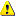 Sensitive — limited under the conditions of the Grant AgreementEU classified —RESTREINT-UE/EU-RESTRICTED, CONFIDENTIEL-UE/EU-CONFIDENTIAL, SECRET-UE/EU-SECRET under Decision 2015/444. For items classified under other rules (e.g. national or international organisation), please select the equivalent EU classification level.DeliverablesAdd actual delivery dates (or new due date for late deliverables, together with an explanation for the delay). In the Comments, please indicate if the deliverable was achieved as planned or not.The labels used mean:Public — fully open ( automatically posted online)Sensitive — limited under the conditions of the Grant AgreementEU classified —RESTREINT-UE/EU-RESTRICTED, CONFIDENTIEL-UE/EU-CONFIDENTIAL, SECRET-UE/EU-SECRET under Decision 2015/444. For items classified under other rules (e.g. national or international organisation), please select the equivalent EU classification level.DeliverablesAdd actual delivery dates (or new due date for late deliverables, together with an explanation for the delay). In the Comments, please indicate if the deliverable was achieved as planned or not.The labels used mean:Public — fully open ( automatically posted online)Sensitive — limited under the conditions of the Grant AgreementEU classified —RESTREINT-UE/EU-RESTRICTED, CONFIDENTIEL-UE/EU-CONFIDENTIAL, SECRET-UE/EU-SECRET under Decision 2015/444. For items classified under other rules (e.g. national or international organisation), please select the equivalent EU classification level.DeliverablesAdd actual delivery dates (or new due date for late deliverables, together with an explanation for the delay). In the Comments, please indicate if the deliverable was achieved as planned or not.The labels used mean:Public — fully open ( automatically posted online)Sensitive — limited under the conditions of the Grant AgreementEU classified —RESTREINT-UE/EU-RESTRICTED, CONFIDENTIEL-UE/EU-CONFIDENTIAL, SECRET-UE/EU-SECRET under Decision 2015/444. For items classified under other rules (e.g. national or international organisation), please select the equivalent EU classification level.DeliverablesAdd actual delivery dates (or new due date for late deliverables, together with an explanation for the delay). In the Comments, please indicate if the deliverable was achieved as planned or not.The labels used mean:Public — fully open ( automatically posted online)Sensitive — limited under the conditions of the Grant AgreementEU classified —RESTREINT-UE/EU-RESTRICTED, CONFIDENTIEL-UE/EU-CONFIDENTIAL, SECRET-UE/EU-SECRET under Decision 2015/444. For items classified under other rules (e.g. national or international organisation), please select the equivalent EU classification level.DeliverablesAdd actual delivery dates (or new due date for late deliverables, together with an explanation for the delay). In the Comments, please indicate if the deliverable was achieved as planned or not.The labels used mean:Public — fully open ( automatically posted online)Sensitive — limited under the conditions of the Grant AgreementEU classified —RESTREINT-UE/EU-RESTRICTED, CONFIDENTIEL-UE/EU-CONFIDENTIAL, SECRET-UE/EU-SECRET under Decision 2015/444. For items classified under other rules (e.g. national or international organisation), please select the equivalent EU classification level.DeliverablesAdd actual delivery dates (or new due date for late deliverables, together with an explanation for the delay). In the Comments, please indicate if the deliverable was achieved as planned or not.The labels used mean:Public — fully open ( automatically posted online)Sensitive — limited under the conditions of the Grant AgreementEU classified —RESTREINT-UE/EU-RESTRICTED, CONFIDENTIEL-UE/EU-CONFIDENTIAL, SECRET-UE/EU-SECRET under Decision 2015/444. For items classified under other rules (e.g. national or international organisation), please select the equivalent EU classification level.DeliverablesAdd actual delivery dates (or new due date for late deliverables, together with an explanation for the delay). In the Comments, please indicate if the deliverable was achieved as planned or not.The labels used mean:Public — fully open ( automatically posted online)Sensitive — limited under the conditions of the Grant AgreementEU classified —RESTREINT-UE/EU-RESTRICTED, CONFIDENTIEL-UE/EU-CONFIDENTIAL, SECRET-UE/EU-SECRET under Decision 2015/444. For items classified under other rules (e.g. national or international organisation), please select the equivalent EU classification level.DeliverablesAdd actual delivery dates (or new due date for late deliverables, together with an explanation for the delay). In the Comments, please indicate if the deliverable was achieved as planned or not.The labels used mean:Public — fully open ( automatically posted online)Sensitive — limited under the conditions of the Grant AgreementEU classified —RESTREINT-UE/EU-RESTRICTED, CONFIDENTIEL-UE/EU-CONFIDENTIAL, SECRET-UE/EU-SECRET under Decision 2015/444. For items classified under other rules (e.g. national or international organisation), please select the equivalent EU classification level.DeliverablesAdd actual delivery dates (or new due date for late deliverables, together with an explanation for the delay). In the Comments, please indicate if the deliverable was achieved as planned or not.The labels used mean:Public — fully open ( automatically posted online)Sensitive — limited under the conditions of the Grant AgreementEU classified —RESTREINT-UE/EU-RESTRICTED, CONFIDENTIEL-UE/EU-CONFIDENTIAL, SECRET-UE/EU-SECRET under Decision 2015/444. For items classified under other rules (e.g. national or international organisation), please select the equivalent EU classification level.DeliverablesAdd actual delivery dates (or new due date for late deliverables, together with an explanation for the delay). In the Comments, please indicate if the deliverable was achieved as planned or not.The labels used mean:Public — fully open ( automatically posted online)Sensitive — limited under the conditions of the Grant AgreementEU classified —RESTREINT-UE/EU-RESTRICTED, CONFIDENTIEL-UE/EU-CONFIDENTIAL, SECRET-UE/EU-SECRET under Decision 2015/444. For items classified under other rules (e.g. national or international organisation), please select the equivalent EU classification level.DeliverablesAdd actual delivery dates (or new due date for late deliverables, together with an explanation for the delay). In the Comments, please indicate if the deliverable was achieved as planned or not.The labels used mean:Public — fully open ( automatically posted online)Sensitive — limited under the conditions of the Grant AgreementEU classified —RESTREINT-UE/EU-RESTRICTED, CONFIDENTIEL-UE/EU-CONFIDENTIAL, SECRET-UE/EU-SECRET under Decision 2015/444. For items classified under other rules (e.g. national or international organisation), please select the equivalent EU classification level.DeliverablesAdd actual delivery dates (or new due date for late deliverables, together with an explanation for the delay). In the Comments, please indicate if the deliverable was achieved as planned or not.The labels used mean:Public — fully open ( automatically posted online)Sensitive — limited under the conditions of the Grant AgreementEU classified —RESTREINT-UE/EU-RESTRICTED, CONFIDENTIEL-UE/EU-CONFIDENTIAL, SECRET-UE/EU-SECRET under Decision 2015/444. For items classified under other rules (e.g. national or international organisation), please select the equivalent EU classification level.DeliverablesAdd actual delivery dates (or new due date for late deliverables, together with an explanation for the delay). In the Comments, please indicate if the deliverable was achieved as planned or not.The labels used mean:Public — fully open ( automatically posted online)Sensitive — limited under the conditions of the Grant AgreementEU classified —RESTREINT-UE/EU-RESTRICTED, CONFIDENTIEL-UE/EU-CONFIDENTIAL, SECRET-UE/EU-SECRET under Decision 2015/444. For items classified under other rules (e.g. national or international organisation), please select the equivalent EU classification level.DeliverablesAdd actual delivery dates (or new due date for late deliverables, together with an explanation for the delay). In the Comments, please indicate if the deliverable was achieved as planned or not.The labels used mean:Public — fully open ( automatically posted online)Sensitive — limited under the conditions of the Grant AgreementEU classified —RESTREINT-UE/EU-RESTRICTED, CONFIDENTIEL-UE/EU-CONFIDENTIAL, SECRET-UE/EU-SECRET under Decision 2015/444. For items classified under other rules (e.g. national or international organisation), please select the equivalent EU classification level.DeliverablesAdd actual delivery dates (or new due date for late deliverables, together with an explanation for the delay). In the Comments, please indicate if the deliverable was achieved as planned or not.The labels used mean:Public — fully open ( automatically posted online)Sensitive — limited under the conditions of the Grant AgreementEU classified —RESTREINT-UE/EU-RESTRICTED, CONFIDENTIEL-UE/EU-CONFIDENTIAL, SECRET-UE/EU-SECRET under Decision 2015/444. For items classified under other rules (e.g. national or international organisation), please select the equivalent EU classification level.DeliverablesAdd actual delivery dates (or new due date for late deliverables, together with an explanation for the delay). In the Comments, please indicate if the deliverable was achieved as planned or not.The labels used mean:Public — fully open ( automatically posted online)Sensitive — limited under the conditions of the Grant AgreementEU classified —RESTREINT-UE/EU-RESTRICTED, CONFIDENTIEL-UE/EU-CONFIDENTIAL, SECRET-UE/EU-SECRET under Decision 2015/444. For items classified under other rules (e.g. national or international organisation), please select the equivalent EU classification level.DeliverablesAdd actual delivery dates (or new due date for late deliverables, together with an explanation for the delay). In the Comments, please indicate if the deliverable was achieved as planned or not.The labels used mean:Public — fully open ( automatically posted online)Sensitive — limited under the conditions of the Grant AgreementEU classified —RESTREINT-UE/EU-RESTRICTED, CONFIDENTIEL-UE/EU-CONFIDENTIAL, SECRET-UE/EU-SECRET under Decision 2015/444. For items classified under other rules (e.g. national or international organisation), please select the equivalent EU classification level.DeliverablesAdd actual delivery dates (or new due date for late deliverables, together with an explanation for the delay). In the Comments, please indicate if the deliverable was achieved as planned or not.The labels used mean:Public — fully open ( automatically posted online)Sensitive — limited under the conditions of the Grant AgreementEU classified —RESTREINT-UE/EU-RESTRICTED, CONFIDENTIEL-UE/EU-CONFIDENTIAL, SECRET-UE/EU-SECRET under Decision 2015/444. For items classified under other rules (e.g. national or international organisation), please select the equivalent EU classification level.DeliverablesAdd actual delivery dates (or new due date for late deliverables, together with an explanation for the delay). In the Comments, please indicate if the deliverable was achieved as planned or not.The labels used mean:Public — fully open ( automatically posted online)Sensitive — limited under the conditions of the Grant AgreementEU classified —RESTREINT-UE/EU-RESTRICTED, CONFIDENTIEL-UE/EU-CONFIDENTIAL, SECRET-UE/EU-SECRET under Decision 2015/444. For items classified under other rules (e.g. national or international organisation), please select the equivalent EU classification level.DeliverablesAdd actual delivery dates (or new due date for late deliverables, together with an explanation for the delay). In the Comments, please indicate if the deliverable was achieved as planned or not.The labels used mean:Public — fully open ( automatically posted online)Sensitive — limited under the conditions of the Grant AgreementEU classified —RESTREINT-UE/EU-RESTRICTED, CONFIDENTIEL-UE/EU-CONFIDENTIAL, SECRET-UE/EU-SECRET under Decision 2015/444. For items classified under other rules (e.g. national or international organisation), please select the equivalent EU classification level.DeliverablesAdd actual delivery dates (or new due date for late deliverables, together with an explanation for the delay). In the Comments, please indicate if the deliverable was achieved as planned or not.The labels used mean:Public — fully open ( automatically posted online)Sensitive — limited under the conditions of the Grant AgreementEU classified —RESTREINT-UE/EU-RESTRICTED, CONFIDENTIEL-UE/EU-CONFIDENTIAL, SECRET-UE/EU-SECRET under Decision 2015/444. For items classified under other rules (e.g. national or international organisation), please select the equivalent EU classification level.DeliverablesAdd actual delivery dates (or new due date for late deliverables, together with an explanation for the delay). In the Comments, please indicate if the deliverable was achieved as planned or not.The labels used mean:Public — fully open ( automatically posted online)Sensitive — limited under the conditions of the Grant AgreementEU classified —RESTREINT-UE/EU-RESTRICTED, CONFIDENTIEL-UE/EU-CONFIDENTIAL, SECRET-UE/EU-SECRET under Decision 2015/444. For items classified under other rules (e.g. national or international organisation), please select the equivalent EU classification level.DeliverablesAdd actual delivery dates (or new due date for late deliverables, together with an explanation for the delay). In the Comments, please indicate if the deliverable was achieved as planned or not.The labels used mean:Public — fully open ( automatically posted online)Sensitive — limited under the conditions of the Grant AgreementEU classified —RESTREINT-UE/EU-RESTRICTED, CONFIDENTIEL-UE/EU-CONFIDENTIAL, SECRET-UE/EU-SECRET under Decision 2015/444. For items classified under other rules (e.g. national or international organisation), please select the equivalent EU classification level.Deliverable NoDeliverable NoDeliverable NameDeliverable NameWork package NoWork package NoLead BeneficiaryLead BeneficiaryTypeTypeTypeDissemination 
LevelDissemination 
LevelDissemination 
LevelDue Date Due Date New Due Date (if delay) New Due Date (if delay) Delivery Date (actual)Delivery Date (actual)StatusStatusCommentsCommentsComments[number][number][name][name][WP number][WP number][beneficiary short name][beneficiary short name][R — Document, report] [DEM — Demonstrator, pilot, prototype] [DEC —Websites, patent filings, videos, etc] [DATA —  data sets, microdata, etc] [DMP — Data Management Plan] [ETHICS] [SECURITY] [OTHER][R — Document, report] [DEM — Demonstrator, pilot, prototype] [DEC —Websites, patent filings, videos, etc] [DATA —  data sets, microdata, etc] [DMP — Data Management Plan] [ETHICS] [SECURITY] [OTHER][R — Document, report] [DEM — Demonstrator, pilot, prototype] [DEC —Websites, patent filings, videos, etc] [DATA —  data sets, microdata, etc] [DMP — Data Management Plan] [ETHICS] [SECURITY] [OTHER][PU — Public] [SEN — Sensitive] [R-UE/EU-R — EU Classified] [C-UE/EU-C — EU Classified][S-UE/EU-S — EU Classified][PU — Public] [SEN — Sensitive] [R-UE/EU-R — EU Classified] [C-UE/EU-C — EU Classified][S-UE/EU-S — EU Classified][PU — Public] [SEN — Sensitive] [R-UE/EU-R — EU Classified] [C-UE/EU-C — EU Classified][S-UE/EU-S — EU Classified][month number][month number][dd/mm/yyyy][dd/mm/yyyy][dd/mm/yyyy][dd/mm/yyyy][Pending]  [Draft] [Submitted]  [Rejected]  [Approved]  [Removed][Pending]  [Draft] [Submitted]  [Rejected]  [Approved]  [Removed][insert comments][insert comments][insert comments]Budget implementation — Use of resources (deviations)Explain deviations from the budget planning (i.e. differences between actual and planned use of resources, especially for personnel). Include explanations on transfers of cost categories in the estimated budget (if applicable)Don’t forget to attach the detailed cost reporting table/calculator (if any)Budget implementation — Use of resources (deviations)Explain deviations from the budget planning (i.e. differences between actual and planned use of resources, especially for personnel). Include explanations on transfers of cost categories in the estimated budget (if applicable)Don’t forget to attach the detailed cost reporting table/calculator (if any)Insert textInsert textOther issues Insert textSubcontracting (new subcontracts) Report on new subcontracts. Explain the specific circumstances that caused the need for a subcontract Include only subcontracts that are best-value-for-money and for which there is no conflict of interest. Keep in mind that subcontracting is not possible for key coordinator tasks and may normally not cover a major part of the action.Subcontracting (new subcontracts) Report on new subcontracts. Explain the specific circumstances that caused the need for a subcontract Include only subcontracts that are best-value-for-money and for which there is no conflict of interest. Keep in mind that subcontracting is not possible for key coordinator tasks and may normally not cover a major part of the action.Subcontracting (new subcontracts) Report on new subcontracts. Explain the specific circumstances that caused the need for a subcontract Include only subcontracts that are best-value-for-money and for which there is no conflict of interest. Keep in mind that subcontracting is not possible for key coordinator tasks and may normally not cover a major part of the action.Subcontracting (new subcontracts) Report on new subcontracts. Explain the specific circumstances that caused the need for a subcontract Include only subcontracts that are best-value-for-money and for which there is no conflict of interest. Keep in mind that subcontracting is not possible for key coordinator tasks and may normally not cover a major part of the action.Subcontracting (new subcontracts) Report on new subcontracts. Explain the specific circumstances that caused the need for a subcontract Include only subcontracts that are best-value-for-money and for which there is no conflict of interest. Keep in mind that subcontracting is not possible for key coordinator tasks and may normally not cover a major part of the action.Subcontracting (new subcontracts) Report on new subcontracts. Explain the specific circumstances that caused the need for a subcontract Include only subcontracts that are best-value-for-money and for which there is no conflict of interest. Keep in mind that subcontracting is not possible for key coordinator tasks and may normally not cover a major part of the action.Subcontracting (new subcontracts) Report on new subcontracts. Explain the specific circumstances that caused the need for a subcontract Include only subcontracts that are best-value-for-money and for which there is no conflict of interest. Keep in mind that subcontracting is not possible for key coordinator tasks and may normally not cover a major part of the action.Subcontract number(continuous numbering linked to WP)Subcontract name(subcontracted action tasks)Description (including task number and BEN/AE to which it is linked)Description (including task number and BEN/AE to which it is linked)Costs(EUR)Justification (why did subcontracting become necessary?)Best-value-for-money(how did you ensure it?)S1.5S1.6…S2.5S2.6…Other issues If subcontracting for the project rises above 30% of the total eligible costs during the project implementation, give specific reasons. Mention and explain other issues, if needed.Other issues If subcontracting for the project rises above 30% of the total eligible costs during the project implementation, give specific reasons. Mention and explain other issues, if needed.Other issues If subcontracting for the project rises above 30% of the total eligible costs during the project implementation, give specific reasons. Mention and explain other issues, if needed.Insert textInsert textInsert textInsert textTimetable (projects up to 2 years) Report on deviations from Annex 1 of the Grant Agreement.Fill in the planned implementation in beige and the deviations in red. Adapt and repeat lines/columns as necessary.Timetable (projects up to 2 years) Report on deviations from Annex 1 of the Grant Agreement.Fill in the planned implementation in beige and the deviations in red. Adapt and repeat lines/columns as necessary.Timetable (projects up to 2 years) Report on deviations from Annex 1 of the Grant Agreement.Fill in the planned implementation in beige and the deviations in red. Adapt and repeat lines/columns as necessary.Timetable (projects up to 2 years) Report on deviations from Annex 1 of the Grant Agreement.Fill in the planned implementation in beige and the deviations in red. Adapt and repeat lines/columns as necessary.Timetable (projects up to 2 years) Report on deviations from Annex 1 of the Grant Agreement.Fill in the planned implementation in beige and the deviations in red. Adapt and repeat lines/columns as necessary.Timetable (projects up to 2 years) Report on deviations from Annex 1 of the Grant Agreement.Fill in the planned implementation in beige and the deviations in red. Adapt and repeat lines/columns as necessary.Timetable (projects up to 2 years) Report on deviations from Annex 1 of the Grant Agreement.Fill in the planned implementation in beige and the deviations in red. Adapt and repeat lines/columns as necessary.Timetable (projects up to 2 years) Report on deviations from Annex 1 of the Grant Agreement.Fill in the planned implementation in beige and the deviations in red. Adapt and repeat lines/columns as necessary.Timetable (projects up to 2 years) Report on deviations from Annex 1 of the Grant Agreement.Fill in the planned implementation in beige and the deviations in red. Adapt and repeat lines/columns as necessary.Timetable (projects up to 2 years) Report on deviations from Annex 1 of the Grant Agreement.Fill in the planned implementation in beige and the deviations in red. Adapt and repeat lines/columns as necessary.Timetable (projects up to 2 years) Report on deviations from Annex 1 of the Grant Agreement.Fill in the planned implementation in beige and the deviations in red. Adapt and repeat lines/columns as necessary.Timetable (projects up to 2 years) Report on deviations from Annex 1 of the Grant Agreement.Fill in the planned implementation in beige and the deviations in red. Adapt and repeat lines/columns as necessary.Timetable (projects up to 2 years) Report on deviations from Annex 1 of the Grant Agreement.Fill in the planned implementation in beige and the deviations in red. Adapt and repeat lines/columns as necessary.Timetable (projects up to 2 years) Report on deviations from Annex 1 of the Grant Agreement.Fill in the planned implementation in beige and the deviations in red. Adapt and repeat lines/columns as necessary.Timetable (projects up to 2 years) Report on deviations from Annex 1 of the Grant Agreement.Fill in the planned implementation in beige and the deviations in red. Adapt and repeat lines/columns as necessary.Timetable (projects up to 2 years) Report on deviations from Annex 1 of the Grant Agreement.Fill in the planned implementation in beige and the deviations in red. Adapt and repeat lines/columns as necessary.Timetable (projects up to 2 years) Report on deviations from Annex 1 of the Grant Agreement.Fill in the planned implementation in beige and the deviations in red. Adapt and repeat lines/columns as necessary.Timetable (projects up to 2 years) Report on deviations from Annex 1 of the Grant Agreement.Fill in the planned implementation in beige and the deviations in red. Adapt and repeat lines/columns as necessary.Timetable (projects up to 2 years) Report on deviations from Annex 1 of the Grant Agreement.Fill in the planned implementation in beige and the deviations in red. Adapt and repeat lines/columns as necessary.Timetable (projects up to 2 years) Report on deviations from Annex 1 of the Grant Agreement.Fill in the planned implementation in beige and the deviations in red. Adapt and repeat lines/columns as necessary.Timetable (projects up to 2 years) Report on deviations from Annex 1 of the Grant Agreement.Fill in the planned implementation in beige and the deviations in red. Adapt and repeat lines/columns as necessary.Timetable (projects up to 2 years) Report on deviations from Annex 1 of the Grant Agreement.Fill in the planned implementation in beige and the deviations in red. Adapt and repeat lines/columns as necessary.Timetable (projects up to 2 years) Report on deviations from Annex 1 of the Grant Agreement.Fill in the planned implementation in beige and the deviations in red. Adapt and repeat lines/columns as necessary.Timetable (projects up to 2 years) Report on deviations from Annex 1 of the Grant Agreement.Fill in the planned implementation in beige and the deviations in red. Adapt and repeat lines/columns as necessary.Timetable (projects up to 2 years) Report on deviations from Annex 1 of the Grant Agreement.Fill in the planned implementation in beige and the deviations in red. Adapt and repeat lines/columns as necessary.Starting date:ACTIVITYMONTHSMONTHSMONTHSMONTHSMONTHSMONTHSMONTHSMONTHSMONTHSMONTHSMONTHSMONTHSMONTHSMONTHSMONTHSMONTHSMONTHSMONTHSMONTHSMONTHSMONTHSMONTHSMONTHSMONTHSACTIVITYM 1M 2M 3M 4M 5M 6M 7M 8M 9M 10M 11M 12M 13M 14M 15M 16M 17M 18M 19M 20M 21M 22M 23M 24Task 1.1 - … Task 1.1 - … Task 1.2 - …Task 1.2 - …Task … Task … Timetable (projects of more than 2 years) Report on deviations from Annex 1 of the Grant Agreement.Fill in the planned implementation in beige and the deviations in red. Adapt and repeat lines/columns as necessary.Timetable (projects of more than 2 years) Report on deviations from Annex 1 of the Grant Agreement.Fill in the planned implementation in beige and the deviations in red. Adapt and repeat lines/columns as necessary.Timetable (projects of more than 2 years) Report on deviations from Annex 1 of the Grant Agreement.Fill in the planned implementation in beige and the deviations in red. Adapt and repeat lines/columns as necessary.Timetable (projects of more than 2 years) Report on deviations from Annex 1 of the Grant Agreement.Fill in the planned implementation in beige and the deviations in red. Adapt and repeat lines/columns as necessary.Timetable (projects of more than 2 years) Report on deviations from Annex 1 of the Grant Agreement.Fill in the planned implementation in beige and the deviations in red. Adapt and repeat lines/columns as necessary.Timetable (projects of more than 2 years) Report on deviations from Annex 1 of the Grant Agreement.Fill in the planned implementation in beige and the deviations in red. Adapt and repeat lines/columns as necessary.Timetable (projects of more than 2 years) Report on deviations from Annex 1 of the Grant Agreement.Fill in the planned implementation in beige and the deviations in red. Adapt and repeat lines/columns as necessary.Timetable (projects of more than 2 years) Report on deviations from Annex 1 of the Grant Agreement.Fill in the planned implementation in beige and the deviations in red. Adapt and repeat lines/columns as necessary.Timetable (projects of more than 2 years) Report on deviations from Annex 1 of the Grant Agreement.Fill in the planned implementation in beige and the deviations in red. Adapt and repeat lines/columns as necessary.Timetable (projects of more than 2 years) Report on deviations from Annex 1 of the Grant Agreement.Fill in the planned implementation in beige and the deviations in red. Adapt and repeat lines/columns as necessary.Timetable (projects of more than 2 years) Report on deviations from Annex 1 of the Grant Agreement.Fill in the planned implementation in beige and the deviations in red. Adapt and repeat lines/columns as necessary.Timetable (projects of more than 2 years) Report on deviations from Annex 1 of the Grant Agreement.Fill in the planned implementation in beige and the deviations in red. Adapt and repeat lines/columns as necessary.Timetable (projects of more than 2 years) Report on deviations from Annex 1 of the Grant Agreement.Fill in the planned implementation in beige and the deviations in red. Adapt and repeat lines/columns as necessary.Timetable (projects of more than 2 years) Report on deviations from Annex 1 of the Grant Agreement.Fill in the planned implementation in beige and the deviations in red. Adapt and repeat lines/columns as necessary.Timetable (projects of more than 2 years) Report on deviations from Annex 1 of the Grant Agreement.Fill in the planned implementation in beige and the deviations in red. Adapt and repeat lines/columns as necessary.Timetable (projects of more than 2 years) Report on deviations from Annex 1 of the Grant Agreement.Fill in the planned implementation in beige and the deviations in red. Adapt and repeat lines/columns as necessary.Timetable (projects of more than 2 years) Report on deviations from Annex 1 of the Grant Agreement.Fill in the planned implementation in beige and the deviations in red. Adapt and repeat lines/columns as necessary.Timetable (projects of more than 2 years) Report on deviations from Annex 1 of the Grant Agreement.Fill in the planned implementation in beige and the deviations in red. Adapt and repeat lines/columns as necessary.Timetable (projects of more than 2 years) Report on deviations from Annex 1 of the Grant Agreement.Fill in the planned implementation in beige and the deviations in red. Adapt and repeat lines/columns as necessary.Timetable (projects of more than 2 years) Report on deviations from Annex 1 of the Grant Agreement.Fill in the planned implementation in beige and the deviations in red. Adapt and repeat lines/columns as necessary.Timetable (projects of more than 2 years) Report on deviations from Annex 1 of the Grant Agreement.Fill in the planned implementation in beige and the deviations in red. Adapt and repeat lines/columns as necessary.Timetable (projects of more than 2 years) Report on deviations from Annex 1 of the Grant Agreement.Fill in the planned implementation in beige and the deviations in red. Adapt and repeat lines/columns as necessary.Timetable (projects of more than 2 years) Report on deviations from Annex 1 of the Grant Agreement.Fill in the planned implementation in beige and the deviations in red. Adapt and repeat lines/columns as necessary.Timetable (projects of more than 2 years) Report on deviations from Annex 1 of the Grant Agreement.Fill in the planned implementation in beige and the deviations in red. Adapt and repeat lines/columns as necessary.Timetable (projects of more than 2 years) Report on deviations from Annex 1 of the Grant Agreement.Fill in the planned implementation in beige and the deviations in red. Adapt and repeat lines/columns as necessary.Starting date:ACTIVITYYEAR 1YEAR 1YEAR 1YEAR 1YEAR 2YEAR 2YEAR 2YEAR 2YEAR 3YEAR 3YEAR 3YEAR 3YEAR 4YEAR 4YEAR 4YEAR 4YEAR 5YEAR 5YEAR 5YEAR 5YEAR 6YEAR 6YEAR 6YEAR 6ACTIVITYQ 1Q 2Q 3Q 4Q 1Q 2 Q 3 Q 4Q 1Q 2Q 3Q 4Q 1Q 2Q 3Q 4Q 1Q 2Q 3Q 4Q 1Q 2Q 3Q 4Task 1.1 - … Task 1.1 - … Task 1.2 - …Task 1.2 - …Task … Task … Timetable (projects of only 12 months)Report on deviations from Annex 1 of the Grant Agreement.Fill in the planned implementation in beige and the deviations in red. Adapt and repeat lines/columns as necessary.Timetable (projects of only 12 months)Report on deviations from Annex 1 of the Grant Agreement.Fill in the planned implementation in beige and the deviations in red. Adapt and repeat lines/columns as necessary.Timetable (projects of only 12 months)Report on deviations from Annex 1 of the Grant Agreement.Fill in the planned implementation in beige and the deviations in red. Adapt and repeat lines/columns as necessary.Timetable (projects of only 12 months)Report on deviations from Annex 1 of the Grant Agreement.Fill in the planned implementation in beige and the deviations in red. Adapt and repeat lines/columns as necessary.Timetable (projects of only 12 months)Report on deviations from Annex 1 of the Grant Agreement.Fill in the planned implementation in beige and the deviations in red. Adapt and repeat lines/columns as necessary.Timetable (projects of only 12 months)Report on deviations from Annex 1 of the Grant Agreement.Fill in the planned implementation in beige and the deviations in red. Adapt and repeat lines/columns as necessary.Timetable (projects of only 12 months)Report on deviations from Annex 1 of the Grant Agreement.Fill in the planned implementation in beige and the deviations in red. Adapt and repeat lines/columns as necessary.Timetable (projects of only 12 months)Report on deviations from Annex 1 of the Grant Agreement.Fill in the planned implementation in beige and the deviations in red. Adapt and repeat lines/columns as necessary.Timetable (projects of only 12 months)Report on deviations from Annex 1 of the Grant Agreement.Fill in the planned implementation in beige and the deviations in red. Adapt and repeat lines/columns as necessary.Timetable (projects of only 12 months)Report on deviations from Annex 1 of the Grant Agreement.Fill in the planned implementation in beige and the deviations in red. Adapt and repeat lines/columns as necessary.Timetable (projects of only 12 months)Report on deviations from Annex 1 of the Grant Agreement.Fill in the planned implementation in beige and the deviations in red. Adapt and repeat lines/columns as necessary.Timetable (projects of only 12 months)Report on deviations from Annex 1 of the Grant Agreement.Fill in the planned implementation in beige and the deviations in red. Adapt and repeat lines/columns as necessary.Timetable (projects of only 12 months)Report on deviations from Annex 1 of the Grant Agreement.Fill in the planned implementation in beige and the deviations in red. Adapt and repeat lines/columns as necessary.Starting date:ACTIVITYMONTHSMONTHSMONTHSMONTHSMONTHSMONTHSMONTHSMONTHSMONTHSMONTHSMONTHSMONTHSACTIVITYM 1M 2M 3M 4M 5M 6M 7M 8M 9M 10M 11M 12Task 1.1 - … Task 1.1 - … Task 1.2 - …Task 1.2 - …Task … Task … EthicsReport on the status of the ethics deliverables (if any).EthicsReport on the status of the ethics deliverables (if any).EthicsReport on the status of the ethics deliverables (if any).EthicsReport on the status of the ethics deliverables (if any).EthicsReport on the status of the ethics deliverables (if any).Applicable / Not applicableApplicable / Not applicableApplicable / Not applicableApplicable / Not applicableApplicable / Not applicableReport on any changes to ethics issues identified in Annex 1 of the Grant Agreement (if any).Report on any changes to ethics issues identified in Annex 1 of the Grant Agreement (if any).Report on any changes to ethics issues identified in Annex 1 of the Grant Agreement (if any).Report on any changes to ethics issues identified in Annex 1 of the Grant Agreement (if any).Report on any changes to ethics issues identified in Annex 1 of the Grant Agreement (if any).Insert text Insert text Insert text Insert text Insert text Report on new ethics issues that have come up during the project implementation and the measures taken to solve/avoid them (if any).Report on new ethics issues that have come up during the project implementation and the measures taken to solve/avoid them (if any).Report on new ethics issues that have come up during the project implementation and the measures taken to solve/avoid them (if any).Report on new ethics issues that have come up during the project implementation and the measures taken to solve/avoid them (if any).Report on new ethics issues that have come up during the project implementation and the measures taken to solve/avoid them (if any).Ethics Issue NoDescriptionWork Package NoLead BeneficiaryProposed MeasuresSecurityReport on the status of the security deliverables (if any).SecurityReport on the status of the security deliverables (if any).SecurityReport on the status of the security deliverables (if any).SecurityReport on the status of the security deliverables (if any).SecurityReport on the status of the security deliverables (if any).Applicable / Not applicableApplicable / Not applicableApplicable / Not applicableApplicable / Not applicableApplicable / Not applicableReport on any changes to security issues identified in Annex 1 of the Grant Agreement (if any).Report on any changes to security issues identified in Annex 1 of the Grant Agreement (if any).Report on any changes to security issues identified in Annex 1 of the Grant Agreement (if any).Report on any changes to security issues identified in Annex 1 of the Grant Agreement (if any).Report on any changes to security issues identified in Annex 1 of the Grant Agreement (if any).Insert text Insert text Insert text Insert text Insert text Report on new security issues that have come up during the project implementation and the measures taken to solve/avoid them (if any).Report on new security issues that have come up during the project implementation and the measures taken to solve/avoid them (if any).Report on new security issues that have come up during the project implementation and the measures taken to solve/avoid them (if any).Report on new security issues that have come up during the project implementation and the measures taken to solve/avoid them (if any).Report on new security issues that have come up during the project implementation and the measures taken to solve/avoid them (if any).Security Issue NoDescription Work Package NoLead BeneficiaryProposed MeasuresDouble fundingDouble fundingInformation concerning other EU grants for this project  Please note that there is a strict prohibition of double funding from the EU budget (except under EU Synergies actions).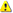 YES/NOWe confirm that to our best knowledge neither the project as a whole nor any parts of it benefit/have benefitted from any other EU grant (including EU funding managed by authorities in EU Member States or other funding bodies (e.g. EU Regional Funds, EU Agricultural Funds, etc). If NO, explain and provide detailsWe confirm that to our best knowledge neither the project as a whole nor any parts of it are (nor will be) submitted for any other EU grant (including EU funding managed by authorities in EU Member States or other funding bodies (e.g. EU Regional Funds, EU Agricultural Funds, etc). If NO, explain and provide details.Intellectual property rights (IPR)List the IPRs that result from the project (IF APPLICABLE)Intellectual property rights (IPR)List the IPRs that result from the project (IF APPLICABLE)Intellectual property rights (IPR)List the IPRs that result from the project (IF APPLICABLE)Intellectual property rights (IPR)List the IPRs that result from the project (IF APPLICABLE)Intellectual property rights (IPR)List the IPRs that result from the project (IF APPLICABLE)Intellectual property rights (IPR)List the IPRs that result from the project (IF APPLICABLE)Intellectual property rights (IPR)List the IPRs that result from the project (IF APPLICABLE)Intellectual property rights (IPR)List the IPRs that result from the project (IF APPLICABLE)Type of IP RightsApplication Title Application ReferenceApplication DateIPR OwnerIPR Status Has protection been awarded?IPR Award Reference ID[Patent][Trademark][Registered design][Utility model][Other][insert title of the application][OPTION for international applications of patents [insert IP international organisation code] [insert serial number]][OPTION for national applications of patents [insert country code (two letters)] [insert serial number]][OPTION for other registered IPR: [insert application reference country code (two letters) or organisation code)] [insert alpha numeric identifier]][insert EPO/google patent format][insert application ID][insert dd/mm/yyyy][insert owner name(s)][YES] [NO] [N/A][insert reference]Events and trainings (including workshops, conferences, etc.)Events and trainings (including workshops, conferences, etc.)Events and trainings (including workshops, conferences, etc.)Events and trainings (including workshops, conferences, etc.)Events and trainings (including workshops, conferences, etc.)Events and trainings (including workshops, conferences, etc.)Events and trainings (including workshops, conferences, etc.)Events and trainings (including workshops, conferences, etc.)Events and trainings (including workshops, conferences, etc.)Events and trainings (including workshops, conferences, etc.)Event No(continuous numbering linked to WP)Number of participantsDescriptionDescriptionDescriptionDescriptionAttendeesAttendeesAttendeesAttendeesEvent No(continuous numbering linked to WP)Number of participantsTypeAreaLocationDuration(days)MaleFemaleNon-binaryTotal[number][number][insert type, e.g. training, workshop, conference, event, etc.][insert topics addressed, types of skills/knowledge acquired, etc][city,country][number][number][number][number][number][number][number][insert type, e.g. training, workshop, conference, event, etc.][insert topics addressed, types of skills/knowledge acquired, etc][city,country][number][number][number][number][number]Sub-callsList the FSTP calls launched under the project.Sub-callsList the FSTP calls launched under the project.Sub-callsList the FSTP calls launched under the project.Sub-callsList the FSTP calls launched under the project.Sub-callsList the FSTP calls launched under the project.Sub-callsList the FSTP calls launched under the project.Sub-callsList the FSTP calls launched under the project.Sub-callsList the FSTP calls launched under the project.Sub-callsList the FSTP calls launched under the project.Call ReferenceCall Budget Budget AwardedBudget AwardedCall Publication DateURL to F&T Portal (if applicable)Call Status Number of Received ProposalsNumber of Awarded Proposals[insert call reference number][insert amount][insert amount][insert amount][insert dd/mm/yyyy][insert URL][Planned][Open][Awarding on-going][Awarding done][insert number][insert number]Awarded recipientsList the recipients of financial support to third parties.Awarded recipientsList the recipients of financial support to third parties.Awarded recipientsList the recipients of financial support to third parties.Awarded recipientsList the recipients of financial support to third parties.Awarded recipientsList the recipients of financial support to third parties.Awarded recipientsList the recipients of financial support to third parties.Awarded recipientsList the recipients of financial support to third parties.Awarded recipientsList the recipients of financial support to third parties.Awarded recipientsList the recipients of financial support to third parties.Call ReferencePICLegal NameLegal NameOrganisation TypeCountryFunding AwardedFunding Paid Comment[insert call reference number][insert recipient PIC (if any)][insert recipient PIC (if any)][insert recipient name][public][private][insert country][insert amount][insert amount][insert comments]HISTORY OF CHANGESHISTORY OF CHANGESHISTORY OF CHANGESVERSIONPUBLICATION  DATECHANGE1.0Initial version (new MFF).